This guide has been prepared to assist agencies in the preparation of contracts for Professional Services exempt from the competitive bidding process. See Title 18 O.S. § 803 for those professions exempt from competitive bidding. See Title 74 O.S. § 85.4 & §85.41 for requirements pertaining to professional services.The following is representative (not all inclusive) of criteria/requirements of a contract document:Parties to the contract stated as one of the following:When contracting with an individual, name of licensed contractorWhen contracting with a company for the services of an individual(s) name of company, including name(s) of licensed employee(s) conducting contract workContract Requirements/ScopeCompensation rate, e.g.: per hour rate, rate for various assignments, etc.Method of paymentPerformance measuresContract administrator/agency contactTerms and Conditions, i.e.:Contract PeriodRenewal Clause (state option(s), if considering multiple years) Termination ClauseOral Agreements ClauseAudit/Retention of Records Clause Insurance Clause (if applicable) Equal Employment Opportunity Clause (if applicable)Workers Compensation Clause (if applicable) Liability Clause (if applicable) Default ClauseInspection of ServicesAny additional terms required by the agencySignature of both partiesAt least one copy of the contract (when submitting to Central Purchasing), and any additional  required by your agency.Documentation required for agency file:Executed copy of contract containing the above requirementsContract Non-Collusion Certification Copy of license of individual(s) performing serviceAttorney General's approval when contracting with an attorney. See Title 74 O.S. § 20iWork PlanProfessional or nonprofessional service statutory language included pursuant to Title 74 O.S. § 85.4If Central Purchasing is required to process the acquisition, the following is to be submitted to Central Purchasing:Executed copy of contract containing the above requirementsRequisition to Central PurchasingProfessional or nonprofessional service statutory language included pursuant to Title 74 O.S. § 85.4Contract Non-Collusion CertificationAttorney General's approval when contracting with an attorneyWork Plan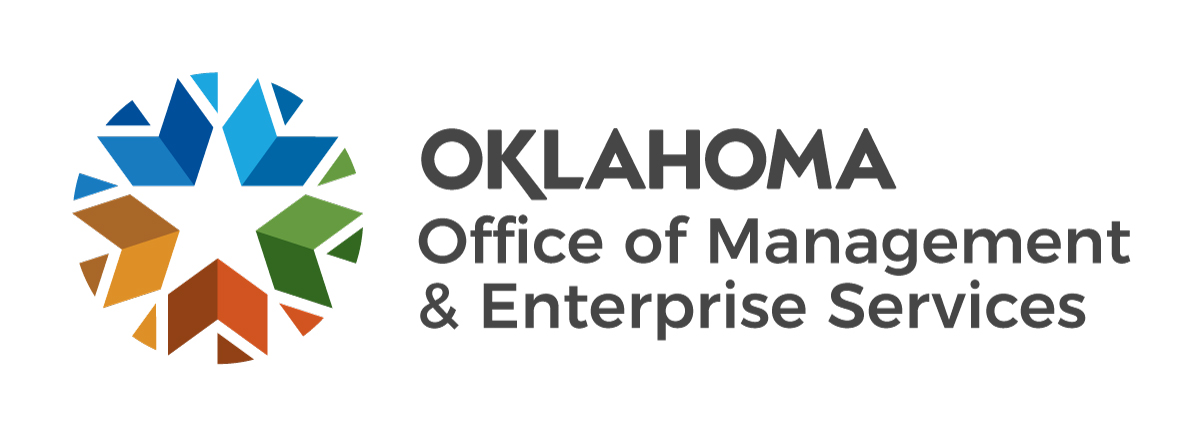 Professional Services 
Requisitioning Guide